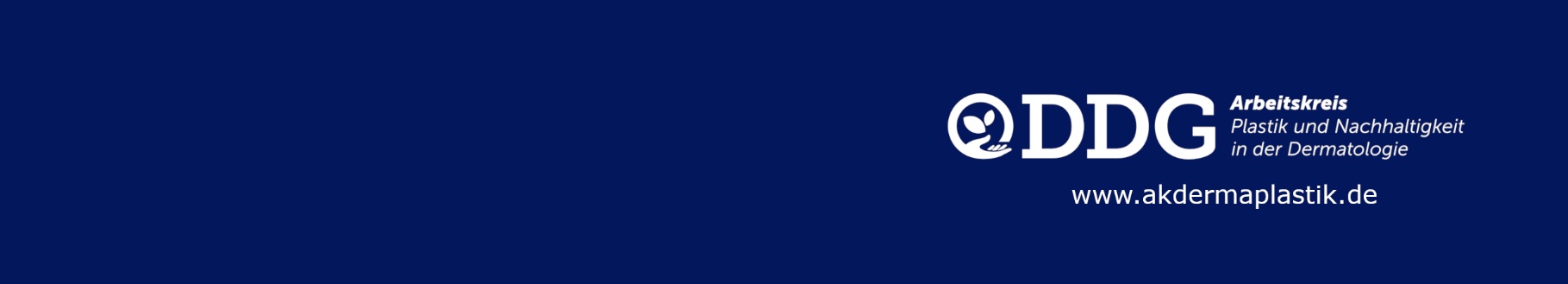 Generell gilt: Energiesparlampen kaufen bzw. defekte Lampen ersetzenLicht in unbenutzten Räumen löschen Geräte in arbeitsfreier Zeit (Nacht, Wochenende und Urlaub) abschalten mit intelligenten Steckdosen viel Aufwand sparen: Steckdosen mit Schaltern, Timern, Fernsteuerung oder anderen Mechanismen, um Geräte beispielsweise automatisch vom Netz zu nehmen, wenn sie in den Stand-by-Betrieb verfallenStoßlüften im Winter statt Dauerlüften (siehe QM-Vorlage „Richtig heizen und lüften“)Ladegeräte nach Gebrauch immer von Netz trennen, da auch ohne Endgerät je nach Netzteil eine unterschiedlich Energiemenge verbraucht wird. (ggf. Stromverbrauchszähler kaufen)Kleingeräte mit Solarzellen kaufen Medizinische Geräte (z.B. Dermatoskope) der neueren Generation einsetzenQuelle: https://www.dena.de/startseite/Qualitätshandbuch der Praxis Dr. __________________CL Strom sparen 1: AnmeldungGerätStromverbrauch durchStromsparpotentialerledigtBeleuchtungständige BeleuchtungEnergiesparlampenDruckerStand-by-modus*Intelligente SteckdosenFaxgerätStand-by-modus*Intelligente SteckdosenPC’sStand-by-modus*Intelligente SteckdosenBildschirmeStand-by-modus*Intelligente SteckdosenScannerStand-by-modus*Intelligente SteckdosenEC-KartenterminalStand-by-modus*Intelligente SteckdosenKartenlesegerätStand-by-modus*Intelligente SteckdosenAnrufbeantworterStand-by-modus*Intelligente Steckdosenschnurloses Telefon (Ladeschale)Stand-by-modus*Intelligente SteckdosenDSL-Modem und Router??………Bsp. für Verbrauch im Stand-byLeistung in WattØ-Betriebsstd./Tag€/JahrPC + Monitor + Drucker102016DSL-Modem + Router72012Telefon schnurlos (Ladeschale)2234Anrufbeantworter3246Erstellt von:Datum:Geprüft von:Datum:Version:CL Strom sparen 1: Anmeldung.docxSeiten: 1